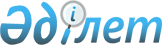 О внесении изменений в решение Бурабайского районного маслихата от 21 декабря 2009 года № С-21/1 "О районном бюджете на 2010-2012 годы"
					
			Утративший силу
			
			
		
					Решение Бурабайского районного маслихата Акмолинской области от 19 марта 2010 года № С-24/1. Зарегистрировано Управлением юстиции Бурабайского района Акмолинской области 19 марта 2010 года № 1-19-176.  Утратило силу - решением Бурабайского районнного маслихата Акмолинской области от 10 февраля 2011 года № С-30/5

      Сноска. Утратило силу - решением Бурабайского районнного маслихата Акмолинской области от 10.02.2011 № С-30/5      В соответствии с пунктом 5 статьи 109 Бюджетного Кодекса Республики Казахстан от 4 декабря 2008 года, статьей 6 Закона Республики Казахстан «О местном государственном управлении и самоуправлении в Республике Казахстан» от 23 января 2001 года Бурабайский районный маслихат РЕШИЛ:



      1. Внести в решение Бурабайского районного маслихата от 21 декабря 2009 года № С-21/1 «О районном бюджете на 2010-2012 годы» (зарегистрировано в реестре государственной регистрации нормативных правовых актов № 1-19-170, опубликовано 21 января 2010 года в районной газете «Бурабай», 18 января 2010 года в районной газете «Луч»), следующие изменения:



      в пункте 1:

      в подпункте 1):

      цифры «4886202,0» заменить на цифры «4967402,0»;

      цифры «3220329,0» заменить на цифры «3301529,0»;

      в подпункте 2):

      цифры «4593161,8» заменить на цифры «4674361,8».



      пункте 3:

      в подпункте 3):

      цифры «60000,0» заменить на цифры «141200,0».



      2. Приложение 1, 5 к указанному решению Бурабайского районного маслихата изложить и утвердить в новой редакции согласно приложения 1, 2 к настоящему решению.



      3. Настоящее решение вступает в силу со дня государственной регистрации в управлении юстиции Бурабайского района Акмолинской области и вводится в действия с 1 января 2010 года.      Председатель XXIV

      (внеочередной) сессии

      районного маслихата                        Н.Туманова      Секретарь районного

      маслихата                                  Г.Марченко      СОГЛАСОВАНО:      Аким Бурабайского района                   В.Балахонцев      Начальник государственного

      учреждения «Отдел экономики

      и бюджетного планирования

      Бурабайского района»                       Г.Тналинова

Приложение 1 к решению

Бурабайского районного маслихата

от 19 марта 2010 года № С-24/1 Бюджет Бурабайского района на 2010 год

Приложение 2 к решению

Бурабайского районного маслихата

от 19 марта 2010 года № С-24/1

Приложение 5 к решению

Бурабайского районного маслихата

от 21 декабря 2009 года № С-21/1 Бюджетные программы города районного

значения, поселка, аульного (сельского)

округа на 2010 год
					© 2012. РГП на ПХВ «Институт законодательства и правовой информации Республики Казахстан» Министерства юстиции Республики Казахстан
				категориякатегориякатегориякатегориякатегориявсегоклассклассклассклассвсегоподклассподклассподклассвсегоспецификаспецификавсего12345всего1. Доходы49674021НАЛОГОВЫЕ ПОСТУПЛЕНИЯ 1332611101Подоходный налог 1273951012Индивидуальный подоходный налог127395101202Индивидуальный подоходный налог с доходов, не облагаемых у источника выплаты101195101203Индивидуальный подоходный налог с физических лиц, осуществляющих деятельность по разовым талонам26200103Социальный налог6786251031Социальный налог678625103101Социальный налог678625104Налоги на собственность4710481041Налоги на имущество298229104101Налог на имущество юридических лиц и индивидуальных предпринимателей293112104102Налог на имущество физических лиц51171043Земельный налог90122104302Земельный налог с физических лиц на земли населенных пунктов 7386104303Земельный налог на земли промышленности, транспорта, связи, обороны и иного не с/х назначения42274104306Земельный налог на земли особо охраняемых природных территорий, земли оздоровительного, рекреационного и историко-культурного назначения170104307Земельный налог с юридических лиц и индивидуальных предпринимателей, частных нотариусов и адвокатов на земли сельскохозяйственного назначения257104308Земельный налог с юридических лиц, индивидуальных предпринимателей, частных нотариусов и адвокатов на земли населенных пунктов400351044Налог на транспортные средства81247104401Налог на транспортные средства с юридических лиц28300104402Налог на транспортные средства с физических лиц529471045Единый земельный налог1450104501Единый земельный налог1450105Внутренние налоги на товары, работы и услуги443731052Акцизы6168105296Бензин ( за исключением авиационного), реализуемый юридическими и физическими лицами в розницу, а также используемый на собственные производственные нужды4500105297Диз.топливо, реализуемое юридическими и физическими лицами в розницу, используемое на собственные производственные нужды16681053Поступления за использование природных и других ресурсов11242105315Плата за пользование земельными участками112421054Сборы за ведение предпринимательской и профессиональной деятельности19191105401Сбор за государственную регистрацию индивидуальных предпринимателей1814105402Лицензионный сбор за право занятия отдельными видами деятельности6000105403Сбор за государственную регистрацию юридических лиц и учетную регистрацию филиалов и представительств, а также их перерегистрацию824105405Сбор за регистрацию залога движимого имущества и ипотеки судна или строящегося судна324105414Сбор за государственную регистрацию транспортных средств, а также их перерегистрацию 1201105418Сбор за государственную регистрацию прав на недвижимое имущество и сделок с ним5028105420Плата за размещение наружно (визуальной) рекламы в полосе отвода автомобильных дорог общего пользования местного значения и населенных пунктов40001055Налог на игорный бизнес777202Фиксированный налог7772107Прочие налоги01Прочие налоги010Прочие налоговые поступления в местный бюджет0108Обязательные платежи, взимаемые за совершение юридически значимых действий и(или) выдачу документов уполномоченными на то государственными органами или должностными лицами111701081Государственная пошлина11170108102Государственная пошлина, взимаемая с подаваемых в суд исковых заявлений, заявлений особого искового производства, заявлений (жалоб) по делам особого производства, заявлений о вынесении судебного приказа, заявлений о выдаче дубликата исполнительного лист6761108104Государственная пошлина, взимаемая за регистрацию акта гражданского состояния, а также за выдачу гражданам справок и повторных свидетельств о регистрации акта гражданского состояния и свидетельств в связи с изменением, дополнением и восстановлением записей актов гражданского состояния2600108105Государственная пошлина, взимаемая за оформление документов на право выезда за границу на постоянное место жительства и приглашение в Республику Казахстан лиц из других государств, а также за внесение изменений в эти документы540108106Государственная пошлина, взимаемая за выдачу визы к паспортам иностранцев или заменяющим их документам на право выезда из Республики Казахстан и въезда в Республику Казахстан0108107Государственная пошлина, взимаемая за оформление документов о приобретении гражданства Республики Казахстан, восстановлении в гражданстве Республики Казахстан и прекращении гражданства Республики Казахстан54108108Государственная пошлина за регистрацию места жительства900108109Государственная пошлина, взимаемая за выдачу удостоверения охотника и его ежегодную регистрацию100108110Государственная пошлина, взимаемая за регистрацию и перерегистрацию каждой единицы гражданского, служебного оружия физических и юридических лиц ( за исключением холодного охотничьего, сигнального, огнестрельного бесствольного, механических распылителей, аэрозольных и других устройств,снаряженных слезоточивыми или раздражающими веществами,пневматического оружия с дульной энергией не более 7,5 Джоуль и калибра до 4,5 миллиметра включительно)110108112Государственная пошлина за выдачу разрешений на хранение или хранение и ношение; транспортировку, ввоз на территорию Республики Казахстан и вывоз из Республики Казахстан оружия и патронов к нему 1052НЕНАЛОГОВЫЕ ПОСТУПЛЕНИЯ58962201Доходы от государственной собственности30451Поступления части чистого дохода государственных предприятий1002Поступления части чистого дохода коммунальных государственных предприятий105Доходы от аренды имущества, находящегося в государственной собственности303504Доходы от аренды имущества, находящегося в коммунальной собственности3035202Поступления от реализации товаров (работ, услуг) государственными учреждениями, финансируемыми из государственного бюджета1621Поступления от реализации товаров (работ, услуг) государственными учреждениями, финансируемыми из государственного бюджета16202Поступления от реализации услуг, предоставляемых государственными учреждениями, финансируемыми из местного бюджета162203Поступления денег от проведения государственных закупок,организуемых государственными учреждениями,финансируемыми из государственного бюджета51Поступления денег от проведения государственных закупок,организуемых государственными учреждениями,финансируемыми из государственного бюджета502Поступления денег от проведения государственных закупок,организуемых государственными учреждениями,финансируемыми из местного бюджета5204Штрафы, пени, санкции, взыскания, налогаемые государственными учреждениями, финансируемыми из государственного бюджета, также содержащимися и финансируемыми из бюджета (сметы расходов) Национального Банка Республики Казахстан540002041Штрафы, пени, санкции, взыскания, налогаемые государственными учреждениями, финансируемыми из государственного бюджета, также содержащимися и финансируемыми из бюджета (сметы расходов) Национального Банка Республики Казахстан54000204105Административные штрафы, пени, санкции, взыскания, налогаемые местными государственными органами54000206Прочие не налоговые поступления17502061Прочие не налоговые поступления1750206009Другие не налоговые поступления в местный бюджет17503ПОСТУПЛЕНИЯ ОТ ПРОДАЖИ ОСНОВНОГО КАПИТАЛА27430001Продажа государственного имущества, закрепленного за государственными учреждениями1463001Продажа государственного имущества, закрепленного за государственными учреждениями14630002Поступления от продажи имущества, закрепленного за государственными учреждениями, финансируемыми из местного бюджета100003Поступления от продажи гражданам квартир в рамках Государственной программы жилищного строительства145300303Продажа земли и нематериальных активов1280003031Продажа земли128000303101Поступления от продажи земельных участков 1280002Продажа нематериальных активов002Плата за продажу права аренды земельных участков04ПОСТУПЛЕНИЯ ТРАНСФЕРТОВ3301529402Трансферты из вышестоящих органов государственного управления33015294022Трансферты из областного бюджета 3301529402201Целевые текущие трансферты351419402202Целевые трансферты на развитие2443418402203Субвенции506692Функ.гр.Функ.гр.Функ.гр.Функ.гр.Функ.гр.суммаПодфунк.Подфунк.Подфунк.Подфунк.суммаУчреждениеУчреждениеУчреждениесуммаПрограммаПрограммасумма12345суммаII. Затраты4674361,81Государственные услуги общего характера131771,001Представительные, исполнительные и другие органы, выполняющие общие функции государственного управления110792,0112Аппарат маслихата района (города областного значения)8303,0001Услуги по обеспечению деятельности маслихата района (города областного значения)8303,0122Аппарат акима района (города областного значения)34212,0001Услуги по обеспечению деятельности акима района ( города областного значения)34212,0123Аппарат акима района в городе, города районного значения, поселка, аула (села), аульного (сельского) округа68277,0001Услуги по обеспечению деятельности акима района в городе, города районного значения, поселка, аула (села), аульного (сельского) округа67232,0023Материально-техническое оснащение государственных органов1045,002Финансовая деятельность13726,0452Отдел финансов района (города областного значения)13726,0001Услуги по реализации государственной политики в области исполнения и контроля за исполнением бюджета района и управления коммунальной собственностью района (города областного значения)10021,0003Проведение оценки имущества в целях налогооблажения690,0004Организация работы по выдаче разовых талонов и обеспечение полноты сбора сумм от реализации разовых талонов3015,005Планирование и статистическая деятельность7253,0453Отдел экономики и бюджетного планирования района (города областного значения)7253,0001Услуги по реализации государственной политики в области формирования и развития экономической политики, системы государственного планирования и управления района (города областного значения)7253,02Оборона754,001Военные нужды754,0122Аппарат акима района (города областного значения)754,0005Мероприятия в рамках исполнения всеобщей воинской обязанности754,03Общественный порядок, безопасность, правовая, судебная, уголовная-исполнительная деятельность2581,001Правоохранетельная деятельность2581,0458Отдел жилищно-коммунального хозяйства, пассажирского транспорта и автомобильных дорог района (города областного значения)2581,0021Обеспечение безопасности дорожного движения в населенных пунктах2581,04Образование1492392,001Дошкольное воспитание и обучение97183,0464Отдел образования района (города областного значения)97183,0009Обеспечение деятельности организаций дошкольного воспитания и обучения97183,002Начальное, основное среднее и общее среднее образование1334539,0123Аппарат акима района в городе, города районного значения, поселка, аула (села), аульного (сельского) округа2137,0005Организация бесплатного подвоза учащихся до школы и обратно в аульной (сельской) местности2137,0464Отдел образования района (города областного значения)1332402,0003Общеобразовательное обучение1296259,0006Дополнительное образование для детей 36143,009Прочие услуги в области образования60670,0464Отдел образования района (города областного значения)60670,0001Услуги по реализации государственной политики на местном уровне в области образования 7815,0004Информатизация системы образования в государственных учреждениях образования района (города областного значения)5225,0005Приобретение и доставка учебников, учебно-методических комплексов для государственных учреждений образования района (города областного значения)15272,0007Проведение школьных олимпиад, внешкольных мероприятий и конкурсов районного (городского) масштаба2358,0011Капитальный, текущий ремонт объектов образования в рамках реализации стратегии региональной занятости и переподготовки кадров30000,06Социальная помощь и социальное обеспечение164210,002Социальная помощь147259,0451Отдел занятости и социальных программ района (города областного значения)147259,0002Программа занятости19830,0005Государственная адресная социальная помощь5497,0006Жилищная помощь6800,0007Социальная помощь отдельным категориям нуждающихся граждан по решениям местных представительных органов7634,0010Материальное обеспечение детей инвалидов, воспитывающихся и обучающихся на дому1402,0014Оказание социальной помощи нуждающимся гражданам на дому24201,0016Государственные пособия на детей до 18 лет11036,0017Обеспечение нуждающихся инвалидов обязательными гигиеническими средствами и предоставление услуг специалистами жестового языка, индивидуальными помошниками в соответствии и индивидуальной программой реабилитации инвалида9167,0019Обеспечение проезда участникам и инвалидам Великой Отечественной войны к 65-летию Победы в Великой Отечественной Войне1816,0020Выплата единовременной материальной помощи участникам и инвалидам Великой Отечественной войны к 65-летию Победы в Великой Отечественной Войне59876,009Прочие услуги в области социальной помощи и социального обеспечения16951,0451Отдел занятости и социальных программ района (города областного значения)16951,0001Услуги по реализации государственной политики на местном уровне в области обеспечения занятости социальных программ для населения16652,0011Оплата услуг по зачислению, выплате и доставке пособий и других социальных выплат299,07Жилищно-коммунальное хозяйство393875,001Жилищное хозяйство224407,0467Отдел строительства района (города областного значения)224407,0003Строительство жилья0,0004Развитие, обустройство и (или) приобретение инженерно-коммуникационной инфраструктуры158747,0019Строительство жилья65660,002Коммунальное хозяйство147133,0458Отдел жилищно-коммунального хозяйства, пассажирского транспорта и автомобильных дорог района (города областного значения)147133,0012Функционирование систем водоснабжения и водоотведения5933,0026Организация эксплуатации тепловых сетей, находящихся в коммунальной собственности районов (городов областного значения)141200,0032Развитие инженерно-коммуникационной инфраструктуры и благоустройство населенных пунктов в рамках реализации cтратегии региональной занятости и переподготовки кадров0,003Благоустройство населенных пунктов22335,0123Аппарат акима района в городе, города районного значения, поселка, аула (села), аульного( сельского) округа12961,0008Освещение улиц в населенных пунктах8120,0009Обеспечение санитарии населенных пунктов4355,0011Благоустройство и озеленение населенных пунктов486,0458Отдел жилищно-коммунального хозяйства, пассажирского транспорта и автомобильных дорог района (города областного значения)9374,0015Освещение улиц в населенных пунктах340,0016Обеспечение санитарии населенных пунктов3537,0017Содержание мест захоронений и захоронение безродных576,0018Благоустройство и озеленение населенных пунктов4921,08Культура, спорт, туризм и информационное пространство68004,001Деятельность в области культуры21233,0123Аппарат акима района в городе, города районного значения, поселка, аула (села), аульного (сельского) округа701,0006Поддержка культурно-досуговой работы на местном уровне701,0455Отдел культуры и развития языков района (города областного значения)20532,0003Поддержка культурно-досуговой работы20532,002Спорт2397,0465Отдел физической культуры и спорта района (города областного значения)2397,0006Проведение спортивных соревнований на районном (города областного значения) уровне2397,003Информационное пространство35014,0455Отдел культуры и развития языков района (города областного значения)26893,0006Функционирование районных (городских) библиотек22430,0007Развитие государственного языка и других языков народа Казахстана4463,0456Отдел внутренней политики района (города областного значения)8121,0002Услуги по проведению государственной информационной политики через газеты и журналы 6000,0005Услуги по проведению государственной информационной политики через телерадиовещание2121,009Прочие услуги по организации культуры, спорта, туризма и информационного пространства9360,0455Отдел культуры и развития языков района (города областного значения)3278,0001Услуги по реализации государственной политики на местном уровне в области развития языков и культуры3278,0456Отдел внутренней политики района (города областного значения)2805,0001Услуги по реализации государственной политики на местном уровне в области информации, укрепления государственности и формирования социального оптимизма граждан2805,0465Отдел физической культуры и спорта района (города областного значения)3277,0001Услуги по реализации государственной политики на местном уровне в сфере физической культуры и спорта3277,09Топливно-энергетический комплекс и недропользования1915000,009Прочие услуги в области топливно-энергетического комплекса и недропользования1915000,0467Отдел строительства района (города областного значения)1915000,0009Развитие теплоэнергетической системы1915000,010Сельское, водное, лесное, рыбное хозяйство, особо охраняемые природные территории, охрана окружающей среды и животного мира, земельные отношения.395926,001Сельское хозяйство9812,0453Отдел экономики и бюджетного планирования района (города областного значения)880,0099Реализация мер социальной поддержки специалистов социальной сферы сельских населенных пунктов за счет целевого трансферта из республиканского бюджета880,0462Отдел сельского хозяйства района (города областного значения)5940,0001Услуги по реализации государственной политики на местном уровне в сфере сельского хозяйства5940,0473Отдел ветеринарии района (города областного значения)2992,0001Услуги по реализации государственной политики на местном уровне в сфере ветеринарии2707,0004Материально-техническое оснащение государственных органов285,002Водное хозяйство369671,0467Отдел строительства района (города областного значения)369671,0012Развитие системы водоснабжения369671,006Земельные отношения5883,0463Отдел земельных отношений района (города областного значения)5883,0001Услуги по реализации государственной политики в области регулирования земельных отношений на территории района (города областного значения)5883,009Прочие услуги в области сельского, водного, лесного, рыбного хозяйства, охраны окружающей среды и земельных отношений10560,0473Отдел ветеринарии района (города областного значения)10560,0011Проведение противоэпизоотических мероприятий10560,011Промышленность, архитектурная, градостроительная и строительная деятельнсть25453,002Архитектурная, градостроительная и строительная деятельность25453,0467Отдел строительства района (города областного значения)4375,0001Услуги по реализации государственной политики на местном уровне в области строительства4375,0468Отдел архитектуры и градостроительства района (города областного значения)21078,0001Услуги по реализации государственной политики в области архитектуры и градостроительства на местном уровне 5378,0003Разработка комплексных схем градостроительного развития и генеральных планов населенных пунктов15700,012Транспорт и коммуникации35736,801Автомобильный транспорт5736,8458Отдел жилищно-коммунального хозяйства, пассажирского транспорта и автомобильных дорог района (города областного значения)5736,8023Обеспечение функционирования автомобильных дорог 5736,809Прочие услуги в сфере транспорта и коммуникаций30000,0458Отдел жилищно-коммунального хозяйства, пассажирского транспорта и автомобильных дорог района (города областного значения)30000,0008Ремонт и содержание автомобильных дорог районного значения, улиц городов и населенных пунктов в рамках реализации стратегии региональной занятости и переподготовки кадров30000,013Прочие42665,003Поддержка предпринимательской деятельности и защита конкуренции4080,0469Отдел предпринимательства района (города областного значения)4080,0001Услуги по реализации государственной политики на местном уровне в области развития предпринимательства и промышленности 4080,009Прочие38585,0452Отдел финансов района (города областного значения)32000,0012Резерв местного исполнительного органа района (города областного значения)32000,0458Отдел жилищно-коммунального хозяйства, пассажирского транспорта и автомобильных дорог района (города областного значения)6585,0001Услуги по реализации государственной политики на местном уровне в области жилищно-коммунального хозяйства, пассажирского транспорта и автомобильных дорог 6585,014Обслуживание долга5994,001Обслуживание долга5994,0452Отдел финансов района (города областного значения)5994,0005Обслуживание долга местных исполнительных органов5994,015трансферты0,001трансферты0,0452Отдел финансов района (города областного значения)0,0006Возврат неиспользованных (недоиспользованных) целевых трансфертов0,0III. Чистое бюджетное кредитование-33768,0Бюджетные кредиты6232,010Сельское, водное, лесное, рыбное хозяйство, особо охраняемые природные территории, охрана окружающей среды и животного мира, земельные отношения.6232,001Сельское хозяйство6232,0453Отдел экономики и бюджетного планирования района (города областного значения)6232,0006Бюджетные кредиты для реализации мер социальной поддержки специалистов социальной сферы сельских населенных пунктов6232,05Погашение бюджетных кредитов40000,001Погашение бюджетных кредитов40000,01Погашение бюджетных кредитов выданных из государственного бюджета40000,011Погашение бюджетных кредитов выданных из местного бюджета до 2005 года юридическим лицам40000,0IV. Сальдо по операциям с финансовыми активами 0,0V. Дефицит бюджета326808,2VI. Финансирование дефицита бюджета-326808,27Поступление займов6232,001Внутренние государственные займы6232,02Договоры займа6232,03Займы, получаемые местным исполнительным органом района (города областного значения)6232,016Погашение займов345100,001Погашение займов345100,0452Отдел финансов района (города областного значения)345100,0009Погашение долга местного исполнительного органа345100,08Используемые остатки бюджетных средств12059,81Остатки бюджетных средств12059,81Свободные остатки бюджетных средств12059,81Свободные остатки бюджетных средств12059,8всего суммав том числев том числеФунк.гр.Функ.гр.Функ.гр.Функ.гр.Функ.гр.всего суммааппарат акима г. Щучинскааппарат акима пос. БоровоеПодфунк.Подфунк.Подфунк.Подфунк.всего суммааппарат акима г. Щучинскааппарат акима пос. БоровоеУчреждениеУчреждениеУчреждениевсего суммааппарат акима г. Щучинскааппарат акима пос. БоровоеПрограммаПрограммавсего суммааппарат акима г. Щучинскааппарат акима пос. Боровое123456781Государственные услуги общего характера682779465655201Представительные, исполнительные и другие органы, выполняющие общие функции государственного управления6827794656552123Аппарат акима района в городе, города районного значения, поселка, аула (села), аульного сельского округа6827794656552001Услуги по обеспечению деятельности акима района (города областного значения)6723293706552023Материально-техническое оснащение государственных органов1045954Образование21370002Начальное общее, основное общее, среднее общее образование213700123Аппарат акима района в городе, города районного значения, поселка, аула (села), аульного сельского округа213700005Организация бесплатного подвоза учащихся до школы и обратно в аульной (сельской) местности21377Жилищно-коммунальное хозяйство129618359299503Благоустройство населенных пунктов1296183592995008Освещение улиц в населенных пунктах812048531810009Обеспечение санитарии населенных пунктов43553506699011Благоустройство и озеленение населенных пунктов4864868Культура, спорт, туризм и информационное пространство70100123Аппарат акима района в городе, города районного значения, поселка, аула (села), аульного (сельского) округа70100006Поддержка культурно-досуговой работы на местном уровне701ИТОГО84076178249547Абылайха-

новский с/оВеденовский с/оЗеленобор-

ский с/оЗлато-

польский с/оКенеса-

ринский с/о1112131415509546765957528354605095467659575283546050954676595752835460500045815862518853659595959595079100357079100357079100357791357151515151477151515151477145715151515200701000070100070151106183597252987294Катар-

кольский с/оа/о АтамекенНаурыз-

баевский с/оУрум-

кайский с/оУспено - Юрьевский с/о1617181920584653274204511852945846532742045118529458465327420451185294575152324109502351999595959595045605330045605330045605330456533151510151515151015151515101515000000000058615798421456665309